XCIII Международная научно-практическая конференцияИННОВАЦИОННЫЕ ПОДХОДЫ В РАМКАХ ЕСТЕСТВЕННЫХ И ТЕХНИЧЕСКИХ НАУК: СОВРЕМЕННЫЕ РЕАЛИИИ ПЕРСПЕКТИВЫ РАЗВИТИЯ(ЕТ-93)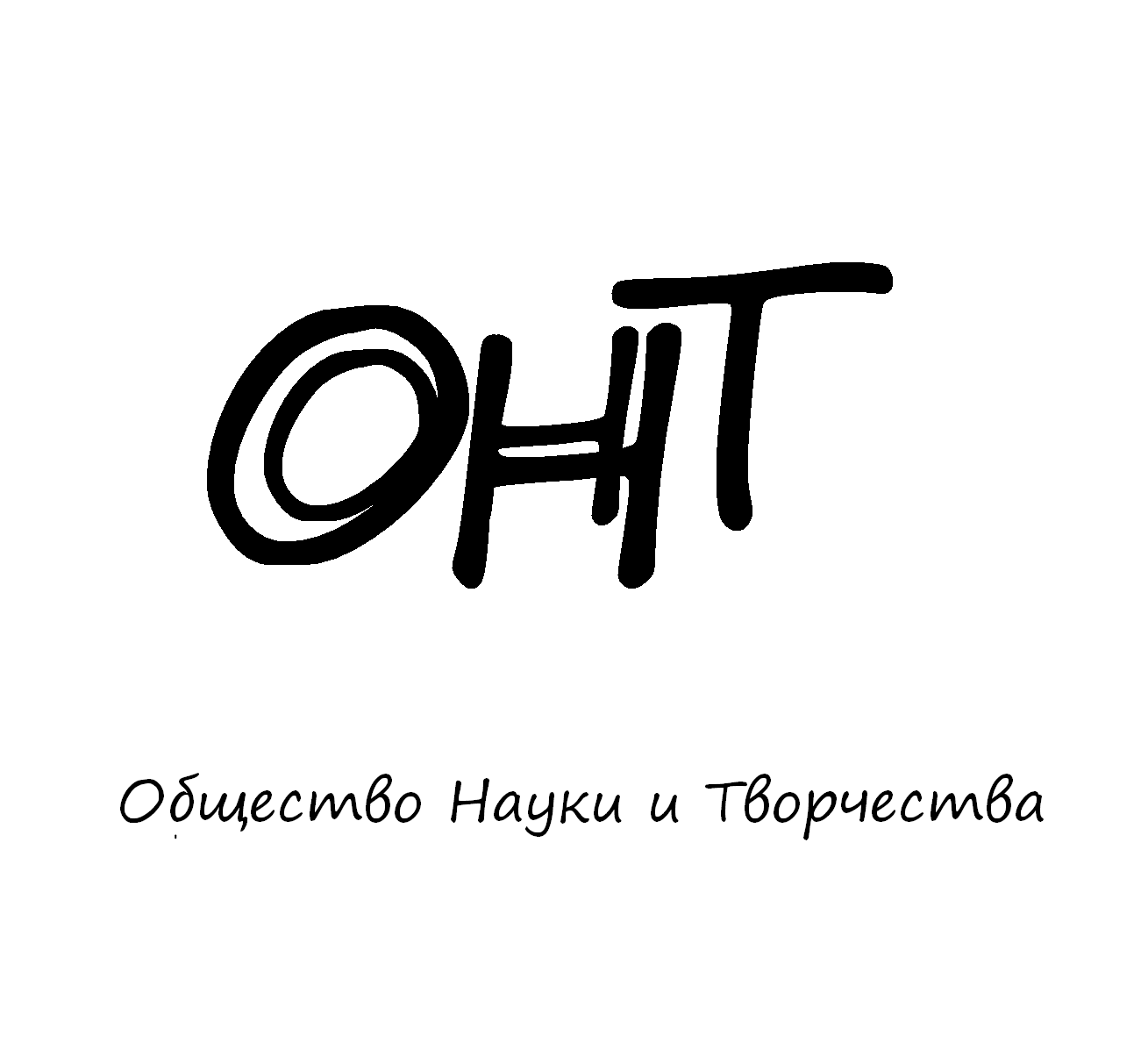 26 февраля 2021 годаКАЗАНЬУважаемые коллеги!Приглашаем Вас принять участие в Международной научно-практической конференции:ИННОВАЦИОННЫЕ ПОДХОДЫ В РАМКАХ ЕСТЕСТВЕННЫХ И ТЕХНИЧЕСКИХ НАУК: СОВРЕМЕННЫЕ РЕАЛИИИ ПЕРСПЕКТИВЫ РАЗВИТИЯОсновной язык конференции – русский. Принимаем материалы также на английском, немецком, французском, украинском и казахском языках. По запросу авторов рассматриваем материалы, написанные на других языках.Участвовать в мероприятии могут все желающие. Конференция ориентирована на ученых, аспирантов, преподавателей, магистрантов, студентов и иных заинтересованных лиц.Основные направления конференции:Секция 1. АгрономияСекция 2. АрхитектураСекция 3. АстрономияСекция 4. АстрофизикаСекция 5. АэронавтикаСекция 6. БаллистикаСекция 7. БиологияСекция 8. БионикаСекция 9. БиотехнологииСекция 10. БиохимияСекция 11. ГеографияСекция 12. ГеологияСекция 13. ГеомеханикаСекция 14. ГеофизикаСекция 15. Горная наукаСекция 16. ДинамикаСекция 17. ИнформатикаСекция 18. КибернетикаСекция 19. КлиматологияСекция 20. КораблестроениеСекция 21. КриптографияСекция 22. КулинарияСекция 23. МатематикаСекция 24. МатериаловедениеСекция 25. МашиностроениеСекция 26. МедицинаСекция 27. МетеорологияСекция 28. МеханикаСекция 29. НанотехнологииСекция 30. Пищевые технологииСекция 31. ПочвоведениеСекция 32. РобототехникаСекция 33. Современные технологииСекция 34. СтатикаСекция 35. СтроительствоСекция 36. ФизикаСекция 37. Физическая химия Секция 38. Химическая физикаСекция 39. ХимияСекция 40. ЭкологияСекция 41. ЭлектротехникаСекция 42. Энергетика26 февраля – к участию принимаются статьи и тезисы, которые будут опубликованы в электронном сборнике по итогам конференции. Участники мероприятия получают по итогам конференции:– диплом участника конференции (печатный/электронный вариант) – посредством Почты России/электронной почты (по выбору автора);– электронный сборник научных трудов (файл в формате pdf) – по электронной почте. Сборнику будут присвоены номера ISBN, УДК, ББК. Сборник будет размещен в системе eLibrary.ПОРЯДОК ПРОВЕДЕНИЯ КОНФЕРЕНЦИИЧтобы поучаствовать в конференции, Вам необходимо отправить в одном письме по адресу ontvor@yandex.ru до 25 февраля 2021 года (включительно):а) статью или тезисы;б) квитанцию, подтверждающую оплату оргвзноса (о стоимости участия подробнее прописано в разделе «Расчет стоимости участия»);в) сведения об авторе (или об авторах, если их несколько).1. Письмо следует отправлять с пометкой «Материалы для участия в конференции ЕТ-93 (фамилия автора)».2. В электронном варианте каждая статья должна быть в отдельном файле. В имени файла укажите шифр (ЕТ-93), номер секции и фамилию первого автора (например, ЕТ-93 Секция 11 Иванов). 3. Сведения об авторах требуется оформить в виде таблице. В имени файла со сведениями об авторе укажите шифр конференции и фамилию автора (например, ЕТ-93 Сведения об авторе Иванов). На каждого автора сведения об авторе оформляются отдельно.4. Авторам, отправившим материалы по электронной почте и не получившим подтверждения их получения, просьба продублировать заявку. Материалы, направленные позже указанного срока, к рассмотрению приниматься не будут. 5. Дипломы направляются авторам ЛИБО в печатном виде, ЛИБО в электронном. Формат отправки дипломов выбирает автор при заполнении таблицы «Сведений об авторах». 6. Отправка дипломов за участие в конференции по Почте России осуществляется только по одному адресу, вне зависимости от количества авторов научной работы, поэтому тому автору, на чье имя приходит письмо, необходимо позаботиться о том, чтобы все соавторы имели возможность получить свои дипломы. За неполучение материалов, отправленных по указанному адресу по причинам несогласованности авторов друг с другом, Общество Науки и Творчества ответственности не несет.7. Каждый участник конференции вправе запросить справку, которая подтверждает его участие в конференции и публикацию в электронном сборнике научных трудов. Справка направляется по запросу автора после принятия оргкомитетом всех материалов (в течение 48 часов после запроса). ОБЩИЕ ТРЕБОВАНИЯ К ОФОРМЛЕНИЮТекст написан в формате Microsoft Word. Формат страницы: А4 (210×297 мм). Поля:  – со всех сторон. Шрифт: размер (кегль) – 14; тип – Times New Roman. В верхнем левом углу указывается УДК статьи. Далее, через строку – название, которое печатается прописными буквами, шрифт – жирный, выравнивание по центру. Ниже через двойной интервал строчными буквами – ФИО автора(ов). На следующей строке – полное название организации, город. На следующей строчке – контактный e-mail. После отступа в 2 интервала следует аннотация, за ней – ключевые слова, за которыми через 2 интервала – текст, печатаемый через одинарный интервал, абзацный отступ – , выравнивание по ширине. Название и номера рисунков указываются под рисунками, названия и номера таблиц – над таблицами. Таблицы, схемы, рисунки, формулы, графики не должны выходить за пределы указанных полей (шрифт в таблицах и на рисунках – не менее 10 пт). Сноски на литературу в квадратных скобках. Наличие списка литературы обязательно. Переносы не ставить.В электронном варианте каждая статья должна быть в отдельном файле. В имени файла укажите шифр (ЕТ-93), номер секции и фамилию первого автора (например, ЕТ-93 Секция 11 Иванов). Некорректно оформленные материалы могут быть сняты с участия в конференции в том случае, если автор отказывается переоформлять свои материалы верно или предоставляет заведомо ложную информацию. Будьте внимательны при оформлении материалов!Если при оплате оргвзноса использованы устаревшие (не актуальные) реквизиты, то мы имеем право не принимать Вашу работу к публикации.РАСЧЕТ СТОИМОСТИ УЧАСТИЯ
Оргвзнос оплачивается для возмещения организационных, издательских, полиграфических расходов и расходов по пересылке дипломов конференции авторам. Дипломы и электронный сборник входят в сумму оргвзноса.Оргвзнос для участников из РоссииУчастникам из России платить следует по банковским реквизитам, указанным ниже.Стоимость оргвзноса за участие в конференции составляет 680 рублей за статью объемом до 6 страниц (включительно). Если объем Вашей научной работы более 6 страниц, то за каждую дополнительную страницу идет доплата в размере 80 рублей. Доплата идет за каждую страницу, в том числе и за страницы со списком литературы. За каждого соавтора дополнительно необходимо оплатить 120 рублей.Минимальный объем публикации – 2 страницы (тезисный формат).Пример расчета стоимости участия:а) участие статьи объемом 4 страницы и одного автора – 680 рублей;б) участие статьи объемом в 7 страниц и двух авторов – 880 рублей (стартовый оргвзнос в размере 680 рублей + 80 рублей за дополнительную страницу + 120 рублей за соавтора);в) участие статьи объемом в 10 страниц и трех авторов – 1240 рублей (стартовый оргвзнос в размере 680 рублей + 320 рублей за четыре дополнительные страницы + 240 рублей за двух соавторов).Оргвзнос для участников из других странУчастникам из других стран платить следует через системы денежных переводов Золотая Корона или Western Union. Перевод необходимо сделать на имя Кузьмин Сергей Владимирович, г. Казань, Россия, тел. +79503125696 (Kuzmin Sergey Vladimirovich, Kazan, Russia, тел. +79503125696).Стоимость оргвзноса за участие в конференции составляет 980 рублей за статью объемом до 6 страниц (включительно). Если объем Вашей научной работы более 6 страниц, то за каждую дополнительную страницу идет доплата в размере 80 рублей. Доплата идет за каждую страницу, в том числе и за страницы со списком литературы. За каждого соавтора дополнительно необходимо оплатить 120 рублей.Минимальный объем публикации – 2 страницы (тезисный формат).Пример расчета стоимости участия:а) участие статьи объемом 4 страницы и одного автора – 980 рублей;б) участие статьи объемом в 7 страниц и двух авторов – 1180 рублей (стартовый оргвзнос в размере 980 рублей + 80 рублей за дополнительную страницу + 120 рублей за соавтора);в) участие статьи объемом в 10 страниц и трех авторов – 1540 рублей (стартовый оргвзнос в размере 980 рублей + 320 рублей за четыре дополнительные страницы + 240 рублей за двух соавторов).В том случае, если Вы неправильно рассчитали стоимость участия в конференции, мы просим Вас доплатить необходимую разницу, и имеем право не принимать Вашу работу к участию в том случае, если Вы отказываетесь от доплаты. Количество докладов от одного участника не ограничено. За каждый доклад оргвзнос оплачивается отдельно, согласно разделу «Расчет стоимости участия».ВНИМАНИЕ! Если Вы не уверены в том, примут ли Вашу статью к участию в конференции, или у Вас есть сомнения по поводу итоговой стоимости участия, пожалуйста, обязательно напишите нам на электронную почту, мы Вам всё разъясним!ДОПОЛНИТЕЛЬНО: СКИДКА на оплату участия составляет 10% при оплате оргвзноса до 1 февраля 2021 года.КОНТАКТЫПо всем вопросам обращайтесь по электронной почте ontvor@yandex.ruКонтактный телефон для срочных вопросов: +79503125696 – руководитель Общества Науки и Творчества Кузьмин Сергей Владимирович.Официальный сайт: on-tvor.ruСВЕДЕНИЯ ОБ АВТОРЕСведения об авторах требуется оформить в таблице. В имени файла со сведениями об авторе укажите шифр конференции и фамилию автора (например, ЕТ-93 Сведения об авторе Иванов).На каждого автора таблица сведений об авторах оформляются отдельно.ОРГКОМИТЕТ МЕРОПРИЯТИЙ ОБЩЕСТВА НАУКИ И ТВОРЧЕСТВАПредседатель оргкомитета – руководитель Общества Науки и Творчества Кузьмин Сергей Владимирович.Постоянный состав оргкомитета:1. Муратова Н.Ф. – кандидат филологических наук, доцент Университета журналистики и массовых коммуникаций Узбекистана, г. Ташкент, Узбекистан. 2. Шумакова С.Н. – кандидат искусствоведения Харьковской государственной академии культуры, г. Харьков, Украина.3. Равочкин Н.Н. – кандидат философских наук, доцент Кузбасской государственной сельскохозяйственной академии, г. Кемерово, Россия.4. Никитинский Е.С. – доктор педагогических наук, профессор Университета «Туран-Астана», г. Нур-Султан, Казахстан.5. Волженцева И.В. – доктор психологических наук, профессор Переяслав-Хмельницкого государственного педагогического университета им. Г.С. Сковороды, г. Переяслав, Украина. 6. Байтенова Л.М. – доктор экономических наук, профессор Университета Нархоз, г. Алматы, Казахстан.7. Акимжанов Т.К. – доктор юридических наук, профессор Университета «Туран», г. Алматы, Казахстан.8. Ризаева Н.М. – кандидат фармацевтических наук, доцент Ташкентского фармацевтического института, г. Ташкент, Узбекистан.9. Ильященко Д.П. – кандидат технических наук, доцент Юргинского технологического института Томского политехнического университета, г. Юрга, Россия.10. Анисимова В.В. – кандидат географических наук, доцент Кубанского государственного университета, г. Краснодар, Россия.Представлен список постоянных членов оргкомитета мероприятий Общества Науки и Творчества. В зависимости от мероприятия мы привлекаем различных ученых и специалистов дополнительно.БАНКОВСКИЕ РЕКВИЗИТЫ ДЛЯ ОПЛАТЫ ОРГВЗНОСА (УЧАСТНИКАМ ИЗ РФ):АКТУАЛЬНАЯ ИНФОРМАЦИЯ О СРОКАХ ОБРАБОТКИ МАТЕРИАЛОВКрайний срок выхода материалов конференции – три недели со дня проведения конференции. Срок подачи заявки на размещение материалов на сайте электронной библиотеки  eLIBRARY – две недели с момента официального выхода сборника и его отправки авторам. Срок загрузки материалов в систему eLibrary после отправки заявки может составлять 1-3 месяца.ВАЖНО! Чем раньше будет направлена Ваша работа, тем раньше Вы получите печатный/электронный диплом участника конференции по Почте России/электронной почте.Представляем Вашему вниманию все научные мероприятия Общества Науки и Творчества в феврале 2021 года. Конференции:
19 февраля. XCIII Международная научно-практическая конференция гуманитарных и общественных наук «Культура, образование и искусство: актуальные вопросы развития наук в XXI веке» (К-93)20 февраля. XCIII Международная научно-практическая конференция «Юриспруденция и основы правового поведения в современном гражданском обществе» (Ю-93)24 февраля. XCIII Международная научно-практическая конференция «Психология и педагогика в системе современного гуманитарного знания XXI века» (ПП-93)25 февраля. XCIII Международная научно-практическая конференция «Экономика, управление и финансы: современные подходы и конкурентное развитие наук в XXI веке» (Э-93)26 февраля. XCIII Международная научно-практическая конференция «Инновационные подходы в рамках естественных и технических наук: современные реалии и перспективы развития» (ЕТ-93)27 февраля. XCIII Международная научно-практическая конференция «Интеграционные процессы мировой науки в XXI веке» (М-93)Публикации:1-28 февраля. Международный научный журнал «SCIENCE TIME» (Выпуск №2/2021)1-28 февраля. Международный научный журнал «Вестник Науки и Творчества» (Выпуск №2/2021)1-28 февраля. Международный научный журнал «Научное знание современности» (Выпуск №2/2021)Конкурсы:20 февраля. Международный конкурс презентаций «Открытая наука – 2021»25 февраля. Международный конкурс «Методическая работа года – 2021»26 февраля. Международный научный конкурс «Эксперт в области культуры – 2021»27 февраля. Международный конкурс «Мировоззрение науки – 2021»Олимпиады:13-18 февраля. Международная научная олимпиада по семейному праву13-18 февраля. Международная научная олимпиада по управлению персоналом13-18 февраля. Международная научная олимпиада по геологии15-20 февраля. Международная научная олимпиада по направлению «Бизнес-планирование»15-20 февраля. Международная научная олимпиада по глобалистике15-20 февраля. Международная научная олимпиада по трудовому праву20-25 февраля. Международная научная олимпиада по направлению «Рынок ценных бумаг»20-25 февраля. Международная научная олимпиада по направлению «Пищевая безопасность»20-25 февраля. Международная научная олимпиада по психологии и педагогике20-25 февраля. Международная научная олимпиада по страхованиюПодробности можно получить на сайте on-tvor.ru в разделе «Мероприятия».Ф.И.О. автораМесто работы или учебыДолжность, кафедра без сокращений, ученая степень, ученое звание
(если есть)Адрес рабочий, домашнийE-mailТелефон мобильныйНазвание работыШифр конференцииЕТ-93Номер секцииКоличество страниц в докладе автораДень участия в конференции:26 февраляСумма оплатыАдрес для отправки диплома участника конференции (указывается почтовый адрес, индекс и ФИО получателя в случае запроса печатного диплома, ЛИБО адрес электронной почты в случае запроса электронного диплома)Источник, из которого Вы узнали об Обществе Науки и ТворчестваПолучатель:ИНДИВИДУАЛЬНЫЙ ПРЕДПРИНИМАТЕЛЬ КУЗЬМИН СЕРГЕЙ ВЛАДИМИРОВИЧ (указывать полностью)ИНН 165720091033Р/с: 40802810500000061115Банк
получателя:АО «ТИНЬКОФФ БАНК»БИК: 044525974К/с: 30101810145250000974Назначение платежа:За участие в конференции ЕТ-93 (указать ФИО участника)Дополнительные способы оплаты:Кошелек Web Money: Р338981268449Яндекс. Кошелек: 41001790968661Дополнительные способы оплаты:Кошелек Web Money: Р338981268449Яндекс. Кошелек: 41001790968661Пояснение по оплате. Выше представлены реквизиты для перевода на счет индивидуальному предпринимателю, а не физическому лицу. Поэтому если Вы планируете перевести средства через Сбербанк Онлайн, просим выбирать раздел «Перевод юр. лицам» или «Перевод организации». В противном случае, выбирая раздел «Перевод физ. лицу», платеж не пройдет.Пояснение по оплате. Выше представлены реквизиты для перевода на счет индивидуальному предпринимателю, а не физическому лицу. Поэтому если Вы планируете перевести средства через Сбербанк Онлайн, просим выбирать раздел «Перевод юр. лицам» или «Перевод организации». В противном случае, выбирая раздел «Перевод физ. лицу», платеж не пройдет.